HUBUNGAN POLA ASUH ORANGTUA DENGAN PEMBENTUKAN KEPRIBADIAN MUSLIM PADA ANAK DI DESA KUNIR KECAMATAN WONODADI KABUPATEN BLITARSKRIPSIDiajukan kepadaSekolah Tinggi Agama Islam Negeri (STAIN) Tulungagung untuk memenuhi salah satu persyaratan dalam menyelesaikan Program Sarjana Strata Satu Ilmu Pendidikan Islam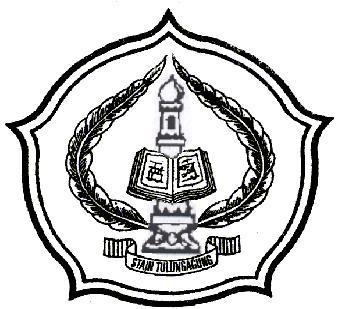 OlehIKA DEWI SUSANTINIM. 3211073012PROGRAM STUDI PENDIDIKAN AGAMA ISLAMJURUSAN TARBIYAHSEKOLAH TINGGI AGAMA ISLAM NEGERI(STAIN) TULUNGAGUNGJULI 2011PERSETUJUAN PEMBIMBINGSkripsi dengan judul “Hubungan Pola Asuh Orang Tua dengan Pembentukan Kepribadian Muslim pada Anak di Desa Kunir Kecamatan Wonodadi Kabupaten Blitar” yang ditulis oleh Ika Dewi Susanti ini telah diperiksa dan disetujui untuk diujikan.Tulungagung,  5 Juli 2011 Pembimbing Drs. Asrop Safi’i, M. AgNIP. 19690918 200003 1 002PENGESAHAN Skripsi dengan judul “Hubungan Pola Asuh Orang Tua Dengan Pembentukan Kepribadian Muslim Pada Anak Di Desa Kunir Kecamatan Wonodadi Kabupaten Blitar” yang ditulis oleh Ika Dewi Susanti ini telah dipertahankan di depan Dewan Penguji Skripsi STAIN Tulungagung pada hari Rabu, tanggal 20 Juli 2011, dan dapat diterima sebagai salah satu persyaratan untuk menyelesaikan Program Sarjana Strata Satu dalam Ilmu Pendidikan Islam. Dewan Penguji Skripsi                                           Penguji UtamaFathul Mujib, M. Ag.NIP. 19750523 200604 1 002Tulungagung, 20 Juli 2011 Mengesahkan,STAIN TulungagungKetua,Dr. Maftukhin, M. AgNIP. 19670717 200003 1 002MOTTOArtinya: “Hai orang-orang yang beriman, peliharalah dirimu dan keluargamu dari api neraka yang bahan bakarnya adalah manusia dan batu; penjaganya malaikat-malaikat yang kasar, keras, dan tidak mendurhakai Allah terhadap apa yang diperintahkan-Nya kepada mereka dan selalu mengerjakan apa yang diperintahkan.” (Qs. At Tahriim: 6)PERSEMBAHANSkripsi ini aku persembahkan kepada :Bapak dan ibuku tercinta, bapak Ali Miswanto dan Ibu Istiqomah, yang telah mendidikku dengan penuh kasih sayang, memberikan bimbingan, dorongan, biaya, sehingga terselesaikannya study ku ini, serta selalu memberikan do’a tertulusnya dan mendukung setiap langkahku.Adikku tersayang yang senantiasa selalu membuatku bersemangat dan termotivasi untuk terus maju.Kakak-kakak sepupuku yang selalu memberiku saran, motivasi dan semangat.Seseorang yang selalu menemani dan membantuku untuk menyelesaikan skripsi ini.Sahabat-sahabatku yang telah membantu dengan tulus dan menemaniku dalam penyelesaian skripsi ini.Almamater-ku STAIN Tulungagung.KATA PENGANTAR	Alhamdulillah, segala puji bagi Allah SWT. yang telah memberi rahmad dan hidayah-Nya, sehingga penulis dapat menyelesaikan skripsi ini.Sholawat serta salam semoga tetap terlimpahkan kepada Nabi Agung, Muhammad Saw., pembawa rahmat seluruh alam semesta, beserta keluarga, sahabat dan segenap umatnya.Sehubungan dengan selesainya penulisan skripsi ini, maka penulis mengucapkan terima kasih kepada :Bapak Dr. Maftukhin, M. Ag., selaku ketua STAIN Tulungagung yang telah memberikan izin kepada penulis untuk mengumpulkan data sebagai bahan penulisan laporan penelitian ini.Bapak Drs. Asrop Safi’i, M. Ag, selaku pembimbing yang telah memberikan pengarahan dan koreksi sehingga penelitian dapat diselesaikan sesuai waktu yang direncanakan.Bapak Drs. Roekan, selaku kepala desa Kunir yang telah memberikan izin kepada penulis untuk mengadakan penelitian sekaligus memberikan data yang penulis perlukan guna melengkapi penyusunan laporan penelitian ini.Bapak dan Ibu Dosen STAIN Tulungagung yang telah memberikan ilmu yang berharga kepada penulis dengan tulus dan ikhlas.Bapak dan Ibuku tercinta serta segenap keluarga yang telah banyak memberikan dorongan baik material, spiritual, sehingga penulis dapat menyelesaikan skripsi ini.Semua pihak yang telah tulus ikhlas membantu terselesaikannya skripsi ini.Akhirnya tiada balasan yang penulis berikan kecuali hanya do’a semoga Allah Swt. memberi imbalan yang lebih baik atas jerih payahnya dan semoga jasa kebaikan mereka diterima Allah dan dicatat sebagai amal sholeh. Dan juga sebagai harapan semoga skripsi ini mendatangkan manfaat bagi penulis khususnya dan bagi pembaca umumnya.Penulis telah berusaha secara maksimal dan sekaligus menyadari bahwa dipandang  dari sudut ilmiah, penyusunan skripsi ini masih jauh dari sempurna. Oleh karena itu, kritik dan saran dari pembaca yang budiman sangat penulis harapkan demi mendapatkan hasil yang lebih baik.								Tulungagung, 5 Juli 2011 								Penulis 								Ika Dewi Susanti								NIM. 3211073012DAFTAR ISIHalaman Sampul 		iHalaman Persetujuan 		iiHalaman Pengesahan 		iiiHalaman Motto 		ivHalaman Persembahan 		vKata Pengantar 		viDaftar Isi 		viiiDaftar Tabel 		xiiDaftar Lampiran 		xivAbstrak 		xvBAB I	: PENDAHULUAN 		1Latar Belakang Masalah 		1Identifikasi, Pembatasan dan Rumusan Masalah 		5Identifikasi Masalah .......................................................		5Pembatasan Masalah .......................................................		6Rumusan Masalah .............................		6Tujuan Penelitian 		7Kegunaan Hasil Penelitian 		7Penegasan Istilah 		9Sistematika Pembahasan 		11BAB II	: LANDASAN TEORI 		13Pembahasan Tentang Pola Asuh Orang Tua 		13Pengertian Pola Asuh Orang Tua		13Bentuk-bentuk Pola Asuh Orang Tua 		14Pola Asuh Otoriter		16Pola Asuh Demokratis..		18Pola Asuh Permisif....		19Orang Tua Sebagai Pendidik Utama Dan Pertama 		20Pembahasan Tentang Kepribadian Muslim 		23Pengertian Kepribadian Muslim		23Ciri-ciri Kepribadian Muslim 		25Factor-faktor Pembentukan Kepribadian Muslim		28Proses Pembentukan Kepribadian Muslim.........................		33Hubungan Pola Asuh Orang Tua Dengan Pembentukan Kepribadian Muslim Pada Anak 		38Hubungan pola asuh orang tua otoriter dengan pembentukan kepribadian muslim pada anak……………		39Hubungan pola asuh orang tua otoriter dengan pembentukan kepribadian muslim pada anak……………		40Hubungan pola asuh orang tua otoriter dengan pembentukan kepribadian muslim pada anak……………		40Hipotesis Penelitian		41BAB III	: METODE PENELITIAN 		43Pola Penelitian 		43Populasi, Sampling, Sampel Penelitian		44Populasi Penelitian...		44Sampling		45Sampel ......		46Sumber Data, Variabel Penelitian dan Pengukuran		46Sumber Data 		46Variable Penelitian..........		48Pengukuran Variabel....................................................		49Teknik dan Instrumen Pengumpulan Data 		50Teknik Analisa Data 		52Prosedur Penelitian		56BAB IV	: LAPORAN HASIL PENELITIAN 		58Deskripsi Singkat Keadaan Objek Penelitian 		58Penyajian Data dan Analisis Data ..........................................		65Diskusi Pembahasan Hasil Penelitian		81BAB V 	: PENUTUP 		83Kesimpulan 		83Saran-saran 		83DAFTAR RUJUKAN LAMPIRAN-LAMPIRANDAFTAR TABELTabelUsaha Penduduk Menurut Mata Pencaharian …………………………..........		58Jumlah Lembaga Pendidikan 	...........................................................................	59Tingkat Pendidikan Penduduk …………………………..	..............................	60Tempat Ibadah ……………………	.................................................................	61Jumlah Penduduk Menurut Agama …………………………...	......................	61Kegiatan Keagamaan ………………………………………………………...		 62Nama Pejabat Pemerintahan Desa Kunir……………………………………..		64Analisis Hasil Angket Tentang Hubungan Pola Asuh Orang Tua Dengan Pembentukan Kepribadian Muslim Pada Anak………………………………		65Analisis Hasil Angket Tentang Hubungan Pola Asuh Orang Tua Dengan Pembentukan Kepribadian Muslim Pada Anak………………………………		67Kriteria Interpretasi Nilai “r” Product Moment” ……………………………...	70Analisis Hasil Angket Tentang Hubungan Pola Asuh Orang Tua Demokratis Dengan Pembentukan Kepribadian Muslim Pada Anak……………………..		71Kriteria Interpretasi Nilai “r” Product Moment” ……………………………...	74Analisis Hasil Angket Tentang Hubungan Pola Asuh Orang Tua Dengan Pembentukan Kepribadian Muslim Pada Anak………………………………		76Kriteria Interpretasi Nilai “r” Product Moment” ……………………………...	78DAFTAR LAMPIRANPedoman angket 	Pedoman Interview	Pedoman dokumentasi	Nama-nama Responden	Hasil angket tentang pola asuh orang tua yang otoriterHasil angket tentang pola asuh orang tua yang demokratisHasil angket tentang pola asuh orang tua yang permisifHasil angket tentang kepribadian muslim pada anak	Daftar Riwayat Hidup	Surat  pernyataan keaslian tulisanSurat ijin penelitian	Surat bimbingan 	Surat keterangan penelitian	Kartu bimbingan	ABSTRAKSkripsi dengan judul “Hubungan Pola Asuh Orang Tua Dengan Pembentukan Kepribadian Muslim Pada Anak Di Desa Kunir Kecamatan Wonodadi Kabupaten Blitar” ini ditulis oleh Ika Dewi Susanti dan dibimbing oleh Drs. Asrop Safi’I, M. Ag.Latar Belakang Masalah: Kepribadian muslim anak adalah kepribadian yang dimiliki anak dan bercorak Islami, bersikap dan berbuat serta bertanggung jawab sesuai dengan ajaran Islam. Dalam hal ini, orang tua besar sekali peranannya dalam pembinaan kepribadian muslim pada anaknya, karena ia termasuk orang yang pertama kali dikenal oleh anak sejak lahir, sekaligus memperkenalkan dan membina kepribadian pada anak sampai ia menjadi dewasa. Namun dalam membina kepribadian muslim, memberi bimbingan, motivasi pada anaknya, antara orang tua yang satu dengan yang lainnya tentu terdapat perbedaan. Hal ini karena pengetahuan, kemampuan dan kesadaran orang tua anak akan pentingnya pembinaan kepribadian muslim juga berbeda-beda.Permasalahan : 1. Bagaimana hubungan pola asuh orang tua otoriter dengan pembentukan kepribadian muslim pada anak? 2. Bagaimana hubungan pola asuh orang tua demokratis dengan pembentukan kepribadian muslim pada anak? 3.Bagaimana hubungan pola asuh orang tua permisif dengan pembentukan kepribadian muslim pada anak?Tujuan penelitian: 1. Untuk mengetahui hubungan pola asuh orang tua otoriter dengan pembentukan kepribadian muslim pada anak. 2. Untuk mengetahui hubungan pola asuh orang tua demokratis dengan pembentukan kepribadian muslim pada anak. 3. Untuk mengetahui hubungan pola asuh orang tua permisif dengan pembentukan kepribadian muslim pada anak.Metode Penelitian : Pola penelitian deskriptif korelatif dengan pendekatan kuantitatif. Variabel penelitian : ganda : yaitu hubungan pola asuh orang tua dan kepribadian muslim pada anak. Sumber data : responden, dokumentasi, dan arsip-arsip. Populasi : orang tua dari anak-anak desa Kunir usia 5-9 tahun yang berjumlah ± 541 orang. Sampling : purposive sampling. Sampel : 50 orang. Metode dan instrumen pengumpulan data : Angket, interview, observasi dan dokumentasi.Hasil Penelitian : 1. Ada hubungan yang positif namun lemah antara pola asuh orang tua otoriter dengan pembentukan kepribadian muslim pada anak di desa Kunir, Kec. Wonodadi Kab. Blitar, dengan kata lain hubungan tersebut adalah hubungan yang kurang baik. 2. Ada hubungan yang positif antara pola asuh orang tua demokratis dengan pembentukan kepribadian muslim pada anak di desa Kunir, Kec. Wonodadi Kab. Blitar. 3. Ada hubungan yang positif namun sangat lemah antara pola asuh orang tua permisif dengan pembentukan kepribadian muslim pada anak di desa Kunir, Kec. Wonodadi Kab. Blitar, dengan kata lain hubungan tersebut adalah hubungan yang tidak baik. Jadi, dapat disimpulkan bahwa ada hubungan yang positif antara pola asuh orang tua otoriter dan demokratis dengan pembentukan kepribadian muslim pada anak, serta hubungan yang negative antara pola asuh orang tua yang permisif dengan pembentukan kepribadian muslim pada anak di Desa Kunir Kec. Wonodadi Kab. Blitar.Ketua,Drs. H. Jani, MM., M. Pd.NIP. 19660210 198503 1 001Sekretaris,Drs. Asrop Safi’I, M. Ag.NIP. 19690918 200003 1 002  